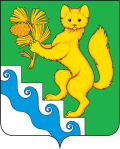 АДМИНИСТРАЦИЯ БОГУЧАНСКОГО РАЙОНАП О С Т А Н О В Л Е Н И Е05.03.2024	                         с. Богучаны 		                   № 213-пО внесении изменений в муниципальную  программу Богучанского района «Молодежь Приангарья», утвержденную постановлением администрации Богучанского района от 01.11.2013 № 1398-пВ соответствии со статьей 179 Бюджетного кодекса Российской Федерации, постановлением администрации Богучанского района от 17.07.2013  № 849-п «Об утверждении Порядка принятия решений о разработке муниципальных программ Богучанского района, их формировании и реализации», статьями  7,43,47  Устава Богучанского района Красноярского края,  ПОСТАНОВЛЯЮ:1. Внести изменения в муниципальную программу Богучанского района «Молодежь Приангарья» утвержденную постановлением администрации Богучанского района от 01.11.2013 № 1398-п следующего содержания;1.1. В разделе 1. Паспорт муниципальной программы Богучанского района «Молодежь Приангарья», строку «Ресурсное обеспечение программы, в том числе в разбивке по всем источникам финансирования по годам реализации», читать в новой редакции:1.2. В приложении № 7 к муниципальной программе Богучанского района «Молодежь Приангарья», в паспорте подпрограммы «Обеспечение жильем молодых семей в Богучанском районе», строку «Объемы и источники финансирования подпрограммы на период действия подпрограммы с указанием на источники финансирования по годам реализации подпрограммы», читать в новой редакции; 1.3. В приложении № 8 к муниципальной программе Богучанского района «Молодежь Приангарья», в паспорте подпрограммы «Обеспечение реализации программы и прочие мероприятия», строку «Объемы и источники финансирования подпрограммы на период действия подпрограммы с указанием на источники финансирования по годам реализации подпрограммы», читать в новой редакции; 1.4.  Приложение № 2 к муниципальной программе  «Распределение планируемых расходов по мероприятиям программы, подпрограммам муниципальной программы Богучанского района  «Молодежь Приангарья», изложить в новой редакции согласно приложению № 1.	1.5. Приложение № 3 к муниципальной программе  «Ресурсное обеспечение и прогнозная оценка расходов на реализацию целей муниципальной программы Богучанского района  «Молодежь Приангарья» с учетом источников финансирования, в том числе по уровням бюджетной системы» изложить в новой редакции согласно приложению № 2.1.6. Приложение № 2 к подпрограмме «Обеспечение жильем молодых семей в Богучанском районе», «Перечень мероприятий подпрограммы с указанием объема средств на их реализацию и ожидаемых результатов» изложить в новой редакции согласно приложению № 3.1.7. Приложение № 2 к подпрограмме «Обеспечение реализации муниципальной программы и прочие мероприятия», «Перечень мероприятий подпрограммы с указанием объема средств на их реализацию и ожидаемых результатов» изложить в новой редакции согласно приложению № 4.1.8. Приложение № 4 к муниципальной программе «Молодежь Приангарья», «Прогноз сводных показателей муниципальных заданий на оказание (выполнение муниципальных услуг (работ) муниципальным учреждением МБУ «Центр социализации и досуга молодежи» по муниципальной программе «Молодежь Приангарья» изложить в новой редакции согласно приложению № 5.2.    Контроль за исполнением настоящего постановления возложить на заместителя Главы Богучанского района по социальным вопросам И.М. Брюханова.3. Постановление вступает в силу со дня, следующего за днем опубликования в  Официальном вестнике Богучанского района.Глава  Богучанского района 		                          А.С. МедведевПриложение № 1 к постановлению администрации Богучанского района  от  " 05"  03     2024г.   №      213-п      Приложение№2 к муниципальной программе "Молодежь Приангарья"Приложение № 2 к постановлению администрации Богучанского района  от  " 05"  03     2024г.   №      213-п      Приложение№3 к муниципальной программе "Молодежь Приангарья"Приложение № 3 к постановлению администрации Богучанского района  от  " 05"  03     2024г.   №      213-п Приложение № 2  к подпрограмме  "Обеспечение жильем молодых семей в Богучанском районе" муниципальной программы  Молодежь ПриангарьяПеречень мероприятий подпрограммы с указанием объема средств на их реализацию и ожидаемых результатовПриложение № 4 к постановлению администрации Богучанского района  от  " 05"  03     2024г.   №      213-п 	Перечень мероприятий подпрограммы с указанием объема средств на их реализацию и ожидаемых результатов
	Приложение № 5 к постановлению администрации Богучанского района  от   " 05"  03     2024г.   №      213-п    Приложение № 4 к   муниципальной программе "Молодежь Приангарья"Прогноз сводных показателей муниципальных заданий на оказание (выполнение) муниципальных услуг (работ) муниципальным учреждением  МБУ "Центр социализации и досуга молодежи" по муниципальной программе "Молодежь Приангарья"Ресурсное обеспечение муниципальной программыОбъем бюджетных ассигнований на реализацию мероприятий   Программы   составляет   всего  215 297 991,69  рублей,в том числе по годам:в 2014 году всего 9 521 369,68  рублей, в том числе: 7 096 016,60 рублей - средства районного бюджета.2038202,24 рублей - средства краевого бюджета; 387 150,84  рублей - средства федерального бюджета; в  2015 году всего 10 614 591,13  рублей, в том числе: 7 931 249,77  рублей - средства районного бюджета. 2 207 530,08 рублей - средства краевого бюджета;475 811,28  рублей - средства федерального бюджета. в  2016 году всего 11 769 407,52  рублей, в том числе: 7 158 139,52 рублей - средства районного бюджета;3 368 155,07 рублей- средства краевого бюджета;1 243 112,93 рублей - средства федерального бюджета. в  2017 году всего 15 652 707,00  рублей, в том числе: 9 929 306,00 рублей -  средства районного бюджета;4 269 752,77 рублей - средства краевого бюджета; 1 453 648,23 рублей -  средства федерального бюджета. в  2018 году всего 18 226 000,00  рублей, в том числе:  11 496 993,0 -  средства районного бюджета;4 833 559,99 рублей средства краевого бюджета; 1 895 447,01 рублей - средства федерального бюджета. в  2019 году всего 15 747 664,03  рублей, в том числе: 12 775 495,55 рублей - средства районного бюджета; 2 303 453,99 рублей средства краевого бюджета;668 714,49 рублей - средства федерального бюджета; в  2020 году всего 17 189 830,83  рублей, в том числе: 14 300 335,63,00 рублей - средства районного бюджета;2 460 259,58 рублей - средства краевого бюджета ; 429 235,62 рублей - средства федерального бюджета.  в  2021 году всего 17 776 519,40  рублей, в том числе: 14 234 093,00 рублей - средства районного бюджета; 2 728  596,86  рублей - средства краевого  бюджета; 813 829,54 рублей - средства федерального бюджета. в  2022 году всего 19 327 132,00 рублей, в том числе: 14 215 551,00  рублей - средства районного бюджета;4 582 319,49 рублей - средства краевого бюджета; 529 261,51 рублей - средства федерального бюджета.  в  2023 году всего 18 952 771,80  рублей, в том числе: 15 778 499,80  рублей - средства районного бюджета;2 733 881,55 рублей - средства краевого бюджета;440 390,45 рублей - средства федерального бюджета.  в  2024 году всего 20 221 030,00 рублей, в том числе: 16 289 758,00 рублей - средства районного бюджета;3 518 594,54 рублей - средства краевого бюджета;412 677,46 рублей - средства федерального бюджета.в  2025 году всего 20 183 850,06 рублей, в том числе: 16 289 758,00  рублей - средства районного бюджета;3 301 579,69 рублей - средства краевого бюджета;592 512,37 рублей - средства федерального бюджета.в  2026 году всего 20 115 118,24 рублей, в том числе: 16 289 758,00  рублей - средства районного бюджета;3 302 714,27 рублей - средства краевого бюджета;522 645,97 рублей - средства федерального бюджета.Объемы и источники финансирования подпрограммы на период действия подпрограммы с указанием на источники финансирования по годам реализации подпрограммыОбщий объем финансирования подпрограммы всего 13 626 156,30 рублей  в том числе по годам:        средства районного бюджета:в  2023 году -1 002 860,00 рублей;в  2024 году -1 500 000,00 рублей;в  2025 году -1 500 000,00 рублей;в  2026 году -1 500 000,00 рублей.средства краевого бюджета:в 2023 году- 1 097 581,55 рублей;в  2024 году -1 296 794,54 рублей;в  2025 году -1 879 779,69 рублей;в  2026 году -1 880 914,27 рублей.средства федерального бюджета:в  2023 году – 440 390,45 рублей;в  2024 году - 412 677,46 рублей;в  2025 году - 592 512,37 рублей;в  2026 году - 522 645,97 рублей.Объемы и источники финансирования подпрограммы на период действия подпрограммы с указанием на источники финансирования по годам реализации подпрограммыОбщий объем финансирования подпрограммы – 47 686 313,80 рублей, в том числе по годам:средства районного бюджета:в 2023 году -11 139 239,80 рублей;в 2024 году -11 153 358,00 рублей;в 2025 году -11 153 358,00 рублей;в 2026 году -11 153 358,00 рублей.средства краевого бюджета:в 2023 году – 709 000,00 рублей;в 2024 году – 1 326 000,00 рублей;в 2025 году - 526 000,00 рублей;в 2026 году - 526 000,00 рублей.Статус (муниципальная программа, подпрограмма) Наименование муниципальной программы, подпрограммы наименование главного распорядителя бюджетных средств     (далее - ГРБС)ГРБССтатус (муниципальная программа, подпрограмма) Наименование муниципальной программы, подпрограммы наименование главного распорядителя бюджетных средств     (далее - ГРБС)ГРБС2023 год2024 год2025 год2026 год2023-2026 годыМуниципальная программа «Молодежь Приангарья» всего расходные обязательства по программех18 952 771,8020 221 030,0020 183 850,0620 115 118,2479 472 770,10Муниципальная программа «Молодежь Приангарья» в том числе по ГРБС:Муниципальная программа «Молодежь Приангарья» Муниципальное казенное учреждение «Управление культуры, физической культуры, спорта и молодежной политики Богучанского района»85613 833 689,8014 433 308,0013 633 308,0013 633 308,0055 533 613,80Муниципальная программа «Молодежь Приангарья» Финансовое управление администрации Богучанского района8902 578 250,002 578 250,002 578 250,002 578 250,0010 313 000,00Муниципальная программа «Молодежь Приангарья» Управление муниципальной собственностью Богучанского района8632 540 832,003 209 472,003 972 292,063 903 560,2413 626 156,301Подпрограмма 1«Вовлечение молодежи Богучанского района в социальную практику» всего расходные обязательства по подпрогамме:х4 185 200,004 115 610,004 115 610,004 115 610,0016 532 030,001Подпрограмма 1«Вовлечение молодежи Богучанского района в социальную практику» в том числе по ГРБС: 1Подпрограмма 1«Вовлечение молодежи Богучанского района в социальную практику» Муниципальное казенное учреждение «Управление культуры, физической культуры, спорта и молодежной политики Богучанского района»8561 606 950,001 537 360,001 537 360,001 537 360,006 219 030,001Подпрограмма 1«Вовлечение молодежи Богучанского района в социальную практику» Финансовое управление администрации Богучанского района8902 578 250,002 578 250,002 578 250,002 578 250,0010 313 000,002Подпрограмма 2«Патриотическое воспитание молодежи Богучанского района» всего расходные обязательства по подпрогрмме:х253 000,00270 000,00270 000,00270 000,001 063 000,002Подпрограмма 2«Патриотическое воспитание молодежи Богучанского района» в том числе по ГРБС: 2Подпрограмма 2«Патриотическое воспитание молодежи Богучанского района» Муниципальное казенное учреждение «Управление культуры, физической культуры, спорта и молодежной политики Богучанского района»856253 000,00270 000,00270 000,00270 000,001 063 000,003Подпрограмма 3«Обеспечение жильем молодых семей в Богучанском районе» всего расходные обязательства по подпрогамме:х2 540 832,003 209 472,003 972 292,063 903 560,2413 626 156,303Подпрограмма 3«Обеспечение жильем молодых семей в Богучанском районе» в том числе по ГРБС: 3Подпрограмма 3«Обеспечение жильем молодых семей в Богучанском районе» Управление муниципальной собственностью Богучанского района8632 540 832,003 209 472,003 972 292,063 903 560,2413 626 156,304Подпрограмма 4«Обеспечение реализации муниципальной программы и прочие мероприятия» всего расходные обязательства по подпрогамме:х11 848 239,8012 479 358,0011 679 358,0011 679 358,0047 686 313,80Подпрограмма 4«Обеспечение реализации муниципальной программы и прочие мероприятия» в том числе по ГРБС: Подпрограмма 4«Обеспечение реализации муниципальной программы и прочие мероприятия» Муниципальное казенное учреждение «Управление культуры, физической культуры, спорта и молодежной политики Богучанского района»85611 848 239,8012 479 358,0011 679 358,0011 679 358,0047 686 313,805Подпрограмма 5«Профилактика правонарушений среди молодежи Богучагнского района» всего расходные обязательства по подпрогамме:х125 500,00146 590,00146 590,00146 590,00565 270,00Подпрограмма 5«Профилактика правонарушений среди молодежи Богучагнского района» в том числе по ГРБС: Подпрограмма 5«Профилактика правонарушений среди молодежи Богучагнского района» Муниципальное казенное учреждение «Управление культуры, физической культуры, спорта и молодежной политики Богучанского района»856125 500,00146 590,00146 590,00146 590,00565 270,00статусНаименование муниципальной программы, подпрограммы муниципальной программыОтветственный исполнитель, соисполнителистатусНаименование муниципальной программы, подпрограммы муниципальной программыОтветственный исполнитель, соисполнители2023 год2024 год2025 год2026 год 2023-2026 годыМуниципальная программаМуниципальная программа "Молодежь Приангарья"Всего18 952 771,8020 221 030,0020 183 850,0620 115 118,2479 472 770,10Муниципальная программаМуниципальная программа "Молодежь Приангарья"в том числе:Муниципальная программаМуниципальная программа "Молодежь Приангарья"федеральный бюджет 440 390,45412 677,46592 512,37522 645,971 968 226,25Муниципальная программаМуниципальная программа "Молодежь Приангарья"краевой бюджет2 733 881,553 518 594,543 301 579,693 302 714,2712 856 770,05Муниципальная программаМуниципальная программа "Молодежь Приангарья"районный бюджет15 778 499,8016 289 758,0016 289 758,0016 289 758,0064 647 773,80Подпрограмма 1"Вовлечение молодежи Богучанского района в социальную практику"Всего4 185 200,004 115 610,004 115 610,004 115 610,0016 532 030,00Подпрограмма 1"Вовлечение молодежи Богучанского района в социальную практику"в том числе:Подпрограмма 1"Вовлечение молодежи Богучанского района в социальную практику"федеральный бюджет0,000,000,00Подпрограмма 1"Вовлечение молодежи Богучанского района в социальную практику"краевой бюджет794 300,00724 710,00724 710,00724 710,002 968 430,00Подпрограмма 1"Вовлечение молодежи Богучанского района в социальную практику"районный бюджет3 390 900,003 390 900,003 390 900,003 390 900,0013 563 600,00Подпрограмма 2"Патриотическое воспитание молодежи Богучанского района"Всего253 000,00270 000,00270 000,00270 000,001 063 000,00Подпрограмма 2"Патриотическое воспитание молодежи Богучанского района"в том числе:Подпрограмма 2"Патриотическое воспитание молодежи Богучанского района"федеральный бюджет0,000,000,00Подпрограмма 2"Патриотическое воспитание молодежи Богучанского района"краевой бюджет83 000,00100 000,00100 000,00100 000,00383 000,00Подпрограмма 2"Патриотическое воспитание молодежи Богучанского района"районный бюджет170 000,00170 000,00170 000,00170 000,00680 000,00Подпрограмма 2"Патриотическое воспитание молодежи Богучанского района"юридические лица0,000,000,00Подпрограмма 3"Обеспечение жильем молодых семей в Богучанском районе"Всего2 540 832,003 209 472,003 972 292,063 903 560,2413 626 156,30Подпрограмма 3"Обеспечение жильем молодых семей в Богучанском районе"в том числе:Подпрограмма 3"Обеспечение жильем молодых семей в Богучанском районе"федеральный бюджет440 390,45412 677,46592 512,37522 645,971 968 226,25Подпрограмма 3"Обеспечение жильем молодых семей в Богучанском районе"краевой бюджет1 097 581,551 296 794,541 879 779,691 880 914,276 155 070,05Подпрограмма 3"Обеспечение жильем молодых семей в Богучанском районе"районный бюджет1 002 860,001 500 000,001 500 000,001 500 000,005 502 860,00Подпрограмма 4"Обеспечение реализации муниципальной программы и прочие мероприятия"Всего11 848 239,8012 479 358,0011 679 358,0011 679 358,0047 686 313,80Подпрограмма 4"Обеспечение реализации муниципальной программы и прочие мероприятия"в том числе:Подпрограмма 4"Обеспечение реализации муниципальной программы и прочие мероприятия"федеральный бюджет0,000,00Подпрограмма 4"Обеспечение реализации муниципальной программы и прочие мероприятия"краевой бюджет709 000,001 326 000,00526 000,00526 000,003 087 000,00Подпрограмма 4"Обеспечение реализации муниципальной программы и прочие мероприятия"районный бюджет11 139 239,8011 153 358,0011 153 358,0011 153 358,0044 599 313,80Подпрограмма 5"Профилактика правонарушений среди молодежи Богучанского района"Всего125 500,00146 590,00146 590,00146 590,00565 270,00Подпрограмма 5"Профилактика правонарушений среди молодежи Богучанского района"в том числе:Подпрограмма 5"Профилактика правонарушений среди молодежи Богучанского района"федеральный бюджет0,00Подпрограмма 5"Профилактика правонарушений среди молодежи Богучанского района"краевой бюджет50 000,0071 090,0071 090,0071 090,00263 270,00Подпрограмма 5"Профилактика правонарушений среди молодежи Богучанского района"районный бюджет75 500,0075 500,0075 500,0075 500,00302 000,00Наименование  подпрограммыГРБСКод бюджетной классификацииКод бюджетной классификацииКод бюджетной классификацииКод бюджетной классификацииРасходы по годам реализации программы (рублей)Расходы по годам реализации программы (рублей)Расходы по годам реализации программы (рублей)Расходы по годам реализации программы (рублей)Расходы по годам реализации программы (рублей)Ожидаемый результат от реализации подпрограммного мероприятия (в натуральном выражении)Наименование  подпрограммыГРБСГРБСРзПрЦСРВР2023 год2024 год2025 год2026 годИтого на 2023-2026 ггОжидаемый результат от реализации подпрограммного мероприятия (в натуральном выражении)Подпрограмма 3 "Обеспечение жильем молодых семей в Богучанском районе" в рамках муниципальной программы "Молодежь Приангарья"Подпрограмма 3 "Обеспечение жильем молодых семей в Богучанском районе" в рамках муниципальной программы "Молодежь Приангарья"Подпрограмма 3 "Обеспечение жильем молодых семей в Богучанском районе" в рамках муниципальной программы "Молодежь Приангарья"Подпрограмма 3 "Обеспечение жильем молодых семей в Богучанском районе" в рамках муниципальной программы "Молодежь Приангарья"Подпрограмма 3 "Обеспечение жильем молодых семей в Богучанском районе" в рамках муниципальной программы "Молодежь Приангарья"Подпрограмма 3 "Обеспечение жильем молодых семей в Богучанском районе" в рамках муниципальной программы "Молодежь Приангарья"Подпрограмма 3 "Обеспечение жильем молодых семей в Богучанском районе" в рамках муниципальной программы "Молодежь Приангарья"Подпрограмма 3 "Обеспечение жильем молодых семей в Богучанском районе" в рамках муниципальной программы "Молодежь Приангарья"Подпрограмма 3 "Обеспечение жильем молодых семей в Богучанском районе" в рамках муниципальной программы "Молодежь Приангарья"Подпрограмма 3 "Обеспечение жильем молодых семей в Богучанском районе" в рамках муниципальной программы "Молодежь Приангарья"Подпрограмма 3 "Обеспечение жильем молодых семей в Богучанском районе" в рамках муниципальной программы "Молодежь Приангарья"Подпрограмма 3 "Обеспечение жильем молодых семей в Богучанском районе" в рамках муниципальной программы "Молодежь Приангарья"Цель подпрограммы: государственная поддержка в решении жилищной проблемы молодых семей, признанных в установленном порядке нуждающимися в улучшении Цель подпрограммы: государственная поддержка в решении жилищной проблемы молодых семей, признанных в установленном порядке нуждающимися в улучшении Цель подпрограммы: государственная поддержка в решении жилищной проблемы молодых семей, признанных в установленном порядке нуждающимися в улучшении Цель подпрограммы: государственная поддержка в решении жилищной проблемы молодых семей, признанных в установленном порядке нуждающимися в улучшении Цель подпрограммы: государственная поддержка в решении жилищной проблемы молодых семей, признанных в установленном порядке нуждающимися в улучшении Цель подпрограммы: государственная поддержка в решении жилищной проблемы молодых семей, признанных в установленном порядке нуждающимися в улучшении Цель подпрограммы: государственная поддержка в решении жилищной проблемы молодых семей, признанных в установленном порядке нуждающимися в улучшении Цель подпрограммы: государственная поддержка в решении жилищной проблемы молодых семей, признанных в установленном порядке нуждающимися в улучшении Цель подпрограммы: государственная поддержка в решении жилищной проблемы молодых семей, признанных в установленном порядке нуждающимися в улучшении Цель подпрограммы: государственная поддержка в решении жилищной проблемы молодых семей, признанных в установленном порядке нуждающимися в улучшении Цель подпрограммы: государственная поддержка в решении жилищной проблемы молодых семей, признанных в установленном порядке нуждающимися в улучшении Цель подпрограммы: государственная поддержка в решении жилищной проблемы молодых семей, признанных в установленном порядке нуждающимися в улучшении Задача подпрограммы 1. Предоставление социальных выплат на приобретение жилья или строительство индивидульного жилого дома молодым семьямЗадача подпрограммы 1. Предоставление социальных выплат на приобретение жилья или строительство индивидульного жилого дома молодым семьямЗадача подпрограммы 1. Предоставление социальных выплат на приобретение жилья или строительство индивидульного жилого дома молодым семьямЗадача подпрограммы 1. Предоставление социальных выплат на приобретение жилья или строительство индивидульного жилого дома молодым семьямЗадача подпрограммы 1. Предоставление социальных выплат на приобретение жилья или строительство индивидульного жилого дома молодым семьямЗадача подпрограммы 1. Предоставление социальных выплат на приобретение жилья или строительство индивидульного жилого дома молодым семьямЗадача подпрограммы 1. Предоставление социальных выплат на приобретение жилья или строительство индивидульного жилого дома молодым семьямЗадача подпрограммы 1. Предоставление социальных выплат на приобретение жилья или строительство индивидульного жилого дома молодым семьямЗадача подпрограммы 1. Предоставление социальных выплат на приобретение жилья или строительство индивидульного жилого дома молодым семьямЗадача подпрограммы 1. Предоставление социальных выплат на приобретение жилья или строительство индивидульного жилого дома молодым семьямЗадача подпрограммы 1. Предоставление социальных выплат на приобретение жилья или строительство индивидульного жилого дома молодым семьямЗадача подпрограммы 1. Предоставление социальных выплат на приобретение жилья или строительство индивидульного жилого дома молодым семьямМероприятие 1. Предоставление социальных выплат на приобретение жилья или строительство индивидуального жилого дома молодым семьям богучанского районаУправление муниципальной собственностью Богучанского района863100306300L4970322440 390,45412 677,46592 512,37522 645,971 968 226,25Приобретение жилья или строительство индивидуального жилого дома для 34 молодых семей Богучанского районаМероприятие 1. Предоставление социальных выплат на приобретение жилья или строительство индивидуального жилого дома молодым семьям богучанского районаУправление муниципальной собственностью Богучанского района863100306300L49703221 097 581,551 296 794,541 879 779,691 880 914,276 155 070,05Приобретение жилья или строительство индивидуального жилого дома для 34 молодых семей Богучанского районаМероприятие 1. Предоставление социальных выплат на приобретение жилья или строительство индивидуального жилого дома молодым семьям богучанского районаУправление муниципальной собственностью Богучанского района863100306300L49703221 002 860,001 500 000,001 500 000,001 500 000,005 502 860,00Приобретение жилья или строительство индивидуального жилого дома для 34 молодых семей Богучанского районаИтого по подпрограмме:XXXx2 540 832,003 209 472,003 972 292,063 903 560,2413 626 156,30Приобретение жилья или строительство индивидуального жилого дома для 34 молодых семей Богучанского районаВ том числе по источникам финансирования:В том числе по источникам финансирования:В том числе по источникам финансирования:В том числе по источникам финансирования:В том числе по источникам финансирования:В том числе по источникам финансирования:В том числе по источникам финансирования:В том числе по источникам финансирования:В том числе по источникам финансирования:В том числе по источникам финансирования:В том числе по источникам финансирования:В том числе по источникам финансирования:федеральный бюджетххх0,00440 390,45412 677,46592 512,37522 645,971 968 226,25краевой бюджетххх0,001 097 581,551 296 794,541 879 779,691 880 914,276 155 070,05районный бюджетххх0,001 002 860,001 500 000,001 500 000,001 500 000,005 502 860,00Наименование  подпрограммыГРБСКод бюджетной классификацииКод бюджетной классификацииКод бюджетной классификацииКод бюджетной классификацииРасходы по годам реализации программы (рублей)Расходы по годам реализации программы (рублей)Расходы по годам реализации программы (рублей)Расходы по годам реализации программы (рублей)Расходы по годам реализации программы (рублей)Ожидаемый результат от реализации подпрограммного мероприятия (в натуральном выражении)Наименование  подпрограммыГРБСГРБСРзПрЦСР2023202420252026 годИтого на               2023-2026 годыОжидаемый результат от реализации подпрограммного мероприятия (в натуральном выражении)Подпрограмма 4 "Обеспечение реализации муниципальной программы и прочие мероприятия" в рамках муниципальной программы "Молодежь Приангарья"Подпрограмма 4 "Обеспечение реализации муниципальной программы и прочие мероприятия" в рамках муниципальной программы "Молодежь Приангарья"Подпрограмма 4 "Обеспечение реализации муниципальной программы и прочие мероприятия" в рамках муниципальной программы "Молодежь Приангарья"Подпрограмма 4 "Обеспечение реализации муниципальной программы и прочие мероприятия" в рамках муниципальной программы "Молодежь Приангарья"Подпрограмма 4 "Обеспечение реализации муниципальной программы и прочие мероприятия" в рамках муниципальной программы "Молодежь Приангарья"Подпрограмма 4 "Обеспечение реализации муниципальной программы и прочие мероприятия" в рамках муниципальной программы "Молодежь Приангарья"Подпрограмма 4 "Обеспечение реализации муниципальной программы и прочие мероприятия" в рамках муниципальной программы "Молодежь Приангарья"Подпрограмма 4 "Обеспечение реализации муниципальной программы и прочие мероприятия" в рамках муниципальной программы "Молодежь Приангарья"Подпрограмма 4 "Обеспечение реализации муниципальной программы и прочие мероприятия" в рамках муниципальной программы "Молодежь Приангарья"Подпрограмма 4 "Обеспечение реализации муниципальной программы и прочие мероприятия" в рамках муниципальной программы "Молодежь Приангарья"Подпрограмма 4 "Обеспечение реализации муниципальной программы и прочие мероприятия" в рамках муниципальной программы "Молодежь Приангарья"Подпрограмма 4 "Обеспечение реализации муниципальной программы и прочие мероприятия" в рамках муниципальной программы "Молодежь Приангарья"Цель подпрограммы: Создание условий для эффективного, ответственного и прозрачного управления финансовыми ресурсами в рамках выполнения установленных функций и полномочийЦель подпрограммы: Создание условий для эффективного, ответственного и прозрачного управления финансовыми ресурсами в рамках выполнения установленных функций и полномочийЦель подпрограммы: Создание условий для эффективного, ответственного и прозрачного управления финансовыми ресурсами в рамках выполнения установленных функций и полномочийЦель подпрограммы: Создание условий для эффективного, ответственного и прозрачного управления финансовыми ресурсами в рамках выполнения установленных функций и полномочийЦель подпрограммы: Создание условий для эффективного, ответственного и прозрачного управления финансовыми ресурсами в рамках выполнения установленных функций и полномочийЦель подпрограммы: Создание условий для эффективного, ответственного и прозрачного управления финансовыми ресурсами в рамках выполнения установленных функций и полномочийЦель подпрограммы: Создание условий для эффективного, ответственного и прозрачного управления финансовыми ресурсами в рамках выполнения установленных функций и полномочийЦель подпрограммы: Создание условий для эффективного, ответственного и прозрачного управления финансовыми ресурсами в рамках выполнения установленных функций и полномочийЦель подпрограммы: Создание условий для эффективного, ответственного и прозрачного управления финансовыми ресурсами в рамках выполнения установленных функций и полномочийЦель подпрограммы: Создание условий для эффективного, ответственного и прозрачного управления финансовыми ресурсами в рамках выполнения установленных функций и полномочийЦель подпрограммы: Создание условий для эффективного, ответственного и прозрачного управления финансовыми ресурсами в рамках выполнения установленных функций и полномочийЦель подпрограммы: Создание условий для эффективного, ответственного и прозрачного управления финансовыми ресурсами в рамках выполнения установленных функций и полномочийЗадача задача подпрограммы 1. Обеспечение выполнения надлежащим образом отдельных государственных полномочий по решению вопросов поддержки молодежной политики на территории Богучанского районаЗадача задача подпрограммы 1. Обеспечение выполнения надлежащим образом отдельных государственных полномочий по решению вопросов поддержки молодежной политики на территории Богучанского районаЗадача задача подпрограммы 1. Обеспечение выполнения надлежащим образом отдельных государственных полномочий по решению вопросов поддержки молодежной политики на территории Богучанского районаЗадача задача подпрограммы 1. Обеспечение выполнения надлежащим образом отдельных государственных полномочий по решению вопросов поддержки молодежной политики на территории Богучанского районаЗадача задача подпрограммы 1. Обеспечение выполнения надлежащим образом отдельных государственных полномочий по решению вопросов поддержки молодежной политики на территории Богучанского районаЗадача задача подпрограммы 1. Обеспечение выполнения надлежащим образом отдельных государственных полномочий по решению вопросов поддержки молодежной политики на территории Богучанского районаЗадача задача подпрограммы 1. Обеспечение выполнения надлежащим образом отдельных государственных полномочий по решению вопросов поддержки молодежной политики на территории Богучанского районаЗадача задача подпрограммы 1. Обеспечение выполнения надлежащим образом отдельных государственных полномочий по решению вопросов поддержки молодежной политики на территории Богучанского районаЗадача задача подпрограммы 1. Обеспечение выполнения надлежащим образом отдельных государственных полномочий по решению вопросов поддержки молодежной политики на территории Богучанского районаЗадача задача подпрограммы 1. Обеспечение выполнения надлежащим образом отдельных государственных полномочий по решению вопросов поддержки молодежной политики на территории Богучанского районаЗадача задача подпрограммы 1. Обеспечение выполнения надлежащим образом отдельных государственных полномочий по решению вопросов поддержки молодежной политики на территории Богучанского районаЗадача задача подпрограммы 1. Обеспечение выполнения надлежащим образом отдельных государственных полномочий по решению вопросов поддержки молодежной политики на территории Богучанского районаМероприятие 1. 1. Выполнение муниципального задания (выполнение 4 работ)Муниципальное казенное учреждение «Управление культуры, физической культуры, спорта и молодежной политики Богучанского района»856070706400400006117 588 215,008 043 358,008 043 358,008 043 358,0031 718 289,00Доля исполненных бюджетных ассигнований, предусмотренных в программном виде 100%Мероприятие 1. 1. Выполнение муниципального задания (выполнение 4 работ)Муниципальное казенное учреждение «Управление культуры, физической культуры, спорта и молодежной политики Богучанского района»856070706400272416110,00Доля исполненных бюджетных ассигнований, предусмотренных в программном виде 100%Мероприятие 1. 1. Выполнение муниципального задания (выполнение 4 работ)Муниципальное казенное учреждение «Управление культуры, физической культуры, спорта и молодежной политики Богучанского района»85607070640027242611183 000,00800 000,00983 000,00Доля исполненных бюджетных ассигнований, предусмотренных в программном виде 100%Мероприятие 1. 1. Выполнение муниципального задания (выполнение 4 работ)Муниципальное казенное учреждение «Управление культуры, физической культуры, спорта и молодежной политики Богучанского района»8560707064004Г0006111 050 000,001 180 000,001 180 000,001 180 000,004 590 000,00Доля исполненных бюджетных ассигнований, предусмотренных в программном виде 100%Мероприятие 1. 1. Выполнение муниципального задания (выполнение 4 работ)Муниципальное казенное учреждение «Управление культуры, физической культуры, спорта и молодежной политики Богучанского района»8560707064004Э000611250 000,00230 000,00230 000,00230 000,00940 000,00Доля исполненных бюджетных ассигнований, предусмотренных в программном виде 100%Мероприятие 1. 1. Выполнение муниципального задания (выполнение 4 работ)Муниципальное казенное учреждение «Управление культуры, физической культуры, спорта и молодежной политики Богучанского района»8560707064004М00061174 440,8070 000,0070 000,0070 000,00284 440,80Доля исполненных бюджетных ассигнований, предусмотренных в программном виде 100%Мероприятие 1. 1. Выполнение муниципального задания (выполнение 4 работ)Муниципальное казенное учреждение «Управление культуры, физической культуры, спорта и молодежной политики Богучанского района»856070706400410006112 170 000,001 600 000,001 600 000,001 600 000,006 970 000,00Доля исполненных бюджетных ассигнований, предусмотренных в программном виде 100%Мероприятие 1. 1. Выполнение муниципального задания (выполнение 4 работ)Муниципальное казенное учреждение «Управление культуры, физической культуры, спорта и молодежной политики Богучанского района»856070706400Ф00006120,000,000,000,00Доля исполненных бюджетных ассигнований, предусмотренных в программном виде 100%Мероприятие 1. 1. Выполнение муниципального задания (выполнение 4 работ)Муниципальное казенное учреждение «Управление культуры, физической культуры, спорта и молодежной политики Богучанского района»856070706400Ц00006120,000,000,000,00Доля исполненных бюджетных ассигнований, предусмотренных в программном виде 100%Мероприятие 1. 1. Выполнение муниципального задания (выполнение 4 работ)Муниципальное казенное учреждение «Управление культуры, физической культуры, спорта и молодежной политики Богучанского района»856070706400470006126 584,0030 000,0030 000,0030 000,0096 584,00Доля исполненных бюджетных ассигнований, предусмотренных в программном виде 100%Услуга по организации летнего отдых детей и молодежи0,00Будут направлены в краевые палаточные лагеря не менее 38 подростков в ТИМ «Юниор», обеспечены сопровождающими  молодежные группы  не менее 4 раз ежегодно;Услуга по трудовому воспитанию молодежи0,00Ежегодно не менее 122 человек будут вовлечены в мероприятия по трудовому воспитанию, в т.ч. находящихся в трудной жизненной ситуации и СОП, не менее 10%.Работа по организации досуговой деятельности0,00Будет организовано и обеспечено условия для работы 8 штабов Флагманских программ молодежной политики,  Будет сформирован и поддержан молодежный  актив (не менее 1000 чел. к 2022 году);                   Будет занято более 320 молодых людей на постоянной основе, в т.ч. находящихся в ТЖС и СОП (не менее 10%).Работа по поддержке деятельности молодежных объединений (проектные команды, творческие коллективы,  инициативные группы)0,00Будет оказано содействие деятельности не менее 20 молодежных объединений, не менее 7 Клубов молодых семей, действующих в районе;
Будет поощрено более 20 молодежных лидеров и не менее 12 руководителей молодежных объединений.Работа по организации и проведению массовых мероприятий, молодежных форумов, выставок, концертов, конкурсов, игр, спортивных праздников, иных массово-зрелищных мероприятий0,00Будет ежегодно проведено не менее  15 массовых районных мероприятий; 
Количество молодых людей, посетивших мероприятия будет:                                                                                                                         2200 - 2400 чел.- в возрасте от 14 до 18 лет включительно;                                                                         4000 - 4300 чел.- в возрасте от 19 до 30 лет включительно.
Количество молодых людей, будет вовлечено в подготовку мероприятий (ежегодно):                                                                                                                          - в возрасте от 14 до 18 лет включительно – не менее  460 чел.;                                                                         -в возрасте от 19 до 30 лет включительно – не менее 190 чел.Выполнение работ по обеспечению участия в межмуниципальных, региональных, федеральных, международных конкурсах, фестивалях, семинарах, тренингах, программах, других мероприятиях;  поддержка талантливой и одаренной  молодежи Богучанского района0,00Будет ежегодно поддержано 15 инициативных групп, участвующих в конкурсах различного уровня, грантовых программах.
Не менее 18 подростков примут участие в зональных и краевых мероприятиях краевого движения трудовых отрядов старшеклассников;
Примут участие не менее 100 одаренных молодых людей в проекте «Новый Фарватер», 40 участников в "ТИМ Бирюса" и др. конкурсах Мероприятие 1.2.  Капитальный ремонт и реконструкеция здания Муниципальное казенное учреждение «Управление культуры, физической культуры, спорта и молодежной политики Богучанского района»856070706400Ц00006120,000,000,00Капитальный ремонтМероприятие 1.2.  Капитальный ремонт и реконструкеция здания Муниципальное казенное учреждение «Управление культуры, физической культуры, спорта и молодежной политики Богучанского района»ХХХХ#ССЫЛКА!#ССЫЛКА!#ССЫЛКА!#ССЫЛКА!Капитальный ремонтМероприятие 1.2.  Капитальный ремонт и реконструкеция здания Муниципальное казенное учреждение «Управление культуры, физической культуры, спорта и молодежной политики Богучанского района»856070706400S4560612300 000,00300 000,00300 000,00300 000,001 200 000,00Капитальный ремонтМероприятие 1.3. Получение краевой субсидии на поддержку муниципальных молодежных центровМуниципальное казенное учреждение «Управление культуры, физической культуры, спорта и молодежной политики Богучанского района»856070706400S456061176 000,0076 000,0076 000,0076 000,00304 000,00Будет вовлечено ежегодно  более 1200  молодежи     района в мероприятия сферы молодежной политики Красноярского края. Мероприятие 1.3. Получение краевой субсидии на поддержку муниципальных молодежных центровМуниципальное казенное учреждение «Управление культуры, физической культуры, спорта и молодежной политики Богучанского района»0,00Будет вовлечено ежегодно  более 1200  молодежи     района в мероприятия сферы молодежной политики Красноярского края. Мероприятие 1.3. Получение краевой субсидии на поддержку муниципальных молодежных центровМуниципальное казенное учреждение «Управление культуры, физической культуры, спорта и молодежной политики Богучанского района»856070706400S4560612150 000,00150 000,00150 000,00150 000,00600 000,00Будет вовлечено ежегодно  более 1200  молодежи     района в мероприятия сферы молодежной политики Красноярского края. Итого по подпрограмме:ХХХХХ11 848 239,8012 479 358,0011 679 358,0011 679 358,0047 686 313,80в том числе по источникам финансирования:краевой бюджетххх709 000,001 326 000,00526 000,00526 000,003 087 000,00районный бюджетххХ11 139 239,8011 153 358,0011 153 358,0011 153 358,0044 599 313,80Наименование услуги (работы), показателя объема услуги (работы)Значение показателя объема услуги (работы по годамЗначение показателя объема услуги (работы по годамЗначение показателя объема услуги (работы по годамЗначение показателя объема услуги (работы по годамРасходы районного бюджета на оказание (выполнение) муниципальной услуги (работы) по годам, рублейРасходы районного бюджета на оказание (выполнение) муниципальной услуги (работы) по годам, рублейРасходы районного бюджета на оказание (выполнение) муниципальной услуги (работы) по годам, рублейРасходы районного бюджета на оказание (выполнение) муниципальной услуги (работы) по годам, рублейНаименование услуги (работы), показателя объема услуги (работы)20232024202520262023202420252026Наименование услуги (работы) и ее содержание:  Наименование услуги (работы) и ее содержание:  Наименование услуги (работы) и ее содержание:  Наименование услуги (работы) и ее содержание:  Наименование услуги (работы) и ее содержание:  Наименование услуги (работы) и ее содержание:  Наименование услуги (работы) и ее содержание:  Наименование услуги (работы) и ее содержание:  Наименование услуги (работы) и ее содержание:  Подпрограмма 4 «Обеспечение реализации муниципальной программы и прочие мероприятия». Услуга 1.Организация мероприятий в сфере молодежной политики, направленных на формирование системы развития талантливой и инициативной молодежи, создание условий для самореализации подростков и молодежи, развитие творческого, профессионального, интеллектуального потенциалов подростков и молодежи.1215151513 377 105,8013 953 308,0013 153 308,0013 153 308,00Услуга 2.Организация мероприятий, направленных на профилактику асоциального и деструктивного поведения подростков и молодежи, поддержка детей и молодежи, находящейся в социально-опасном положении.888813 377 105,8013 953 308,0013 153 308,0013 153 308,00Услуга 3. Организация мероприятий в сфере молодежной политики, направленных на гражданское и патриотическое воспитание молодежи, воспитание толерантности в молодежной среде, формирование правовых, культурных и нравственных ценностей среди молодежи.3030303013 377 105,8013 953 308,0013 153 308,0013 153 308,00Услуга 4. Организация мероприятий в сфере молодежной политики, направленных на вовлечение молодежи в инновационную, предпринимательскую, добровольческую деятельность, а также на развитие гражданской активности молодежи и формирование здорового образа жизни2626262613 377 105,8013 953 308,0013 153 308,0013 153 308,00